
TABELA COM OS CÓDIGOS REQUERIDOS PARA O PREENCHIMENTO  DO FORMULÁRIO “ATUALIZAÇÃO DE VINCULADO”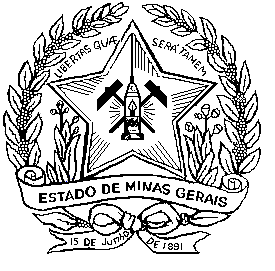 SECRETARIA DE ESTADO DE FAZENDA DE MINAS GERAISATUALIZAÇÃO DE VINCULADO COMANDOCOMANDOCOMANDOCOMANDOCOMANDOCOMANDOCOMANDO  INCLUIR VINCULADO / RELAÇÃO VINCULADO  INCLUIR VINCULADO / RELAÇÃO VINCULADO  INCLUIR VINCULADO / RELAÇÃO VINCULADO  INCLUIR VINCULADO / RELAÇÃO VINCULADO  ALTERAR RELAÇÃO VINCULAÇÃO  ALTERAR RELAÇÃO VINCULAÇÃO  ALTERAR RELAÇÃO VINCULAÇÃO  ALTERAR NOME VINCULADO  ALTERAR NOME VINCULADO  ALTERAR NOME VINCULADO  ALTERAR NOME VINCULADO  CANCELAR RELAÇÃO / NATUREZA VINCULAÇÃO  CANCELAR RELAÇÃO / NATUREZA VINCULAÇÃO  CANCELAR RELAÇÃO / NATUREZA VINCULAÇÃO  ALTERAR DADOS PESSOAIS VINCULADO  ALTERAR DADOS PESSOAIS VINCULADO  ALTERAR DADOS PESSOAIS VINCULADO  ALTERAR DADOS PESSOAIS VINCULADO  INFORMAR FALECIMENTO / DESAPARECIMENTO JUDICIAL  INFORMAR FALECIMENTO / DESAPARECIMENTO JUDICIAL  INFORMAR FALECIMENTO / DESAPARECIMENTO JUDICIALSERVIDOR REPRESENTANTESERVIDOR REPRESENTANTESERVIDOR REPRESENTANTESERVIDOR REPRESENTANTESERVIDOR REPRESENTANTESERVIDOR REPRESENTANTESERVIDOR REPRESENTANTENOMENOMENOMENOMENOMEMASPMASPDADOS PESSOAIS VINCULADODADOS PESSOAIS VINCULADODADOS PESSOAIS VINCULADODADOS PESSOAIS VINCULADODADOS PESSOAIS VINCULADODADOS PESSOAIS VINCULADODADOS PESSOAIS VINCULADONOMENOMENOMENOMENOMECPFCPFPAIPAIPAIPAIPAIPAIPAIMÃEMÃEMÃEMÃEMÃEMÃEMÃEDATA DE NASCIMENTOSEXO (M / F)ESTADO CIVIL (ver tabela 1)GRAU DE INSTRUÇÃO (ver tabela 2)GRAU DE INSTRUÇÃO (ver tabela 2)NATURALIDADEUFINFORMAR PARA ESTRANGEIROINFORMAR PARA ESTRANGEIROINFORMAR PARA ESTRANGEIROINFORMAR PARA ESTRANGEIROCÓDIGO NACIONALIDADE (ver tabela 3)PAÍS DE ORIGEMANO CHEGADA BRASILDATA NATURALIZAÇÃOPARENTESCO / VINCULAÇÃO / NATUREZAPARENTESCO / VINCULAÇÃO / NATUREZAPARENTESCO / VINCULAÇÃO / NATUREZAPARENTESCO / VINCULAÇÃO / NATUREZAPARENTESCO (ver tabela 4)PARENTESCO (ver tabela 4)TIPO DE VINCULAÇÃO (ver tabela 5)TIPO DE VINCULAÇÃO (ver tabela 5)NATUREZA (ver tabela 6)DATA DE INÍCIODATA RESTABELECIMENTODATA PEDIDO CANCELAMENTOASSUMO SOB AS PENAS DA LEI, O COMPROMISSO DE COMUNICAR AO ESTADO, FATO OU CIRCUNSTÂNCIA QUE DETERMINE A PERDA DOS DIREITOS DECLARADOS E QUE AS INFORMAÇÕES AQUI PRESTADAS SÃO DE MINHA INTEIRA RESPONSABILIDADE PERANTE A FISCALIZAÇÃO. (DECRETO 23 / 02 / 83, DECRETO 1.041/94 6 LEI 9.250/95.)ASSUMO SOB AS PENAS DA LEI, O COMPROMISSO DE COMUNICAR AO ESTADO, FATO OU CIRCUNSTÂNCIA QUE DETERMINE A PERDA DOS DIREITOS DECLARADOS E QUE AS INFORMAÇÕES AQUI PRESTADAS SÃO DE MINHA INTEIRA RESPONSABILIDADE PERANTE A FISCALIZAÇÃO. (DECRETO 23 / 02 / 83, DECRETO 1.041/94 6 LEI 9.250/95.)ASSUMO SOB AS PENAS DA LEI, O COMPROMISSO DE COMUNICAR AO ESTADO, FATO OU CIRCUNSTÂNCIA QUE DETERMINE A PERDA DOS DIREITOS DECLARADOS E QUE AS INFORMAÇÕES AQUI PRESTADAS SÃO DE MINHA INTEIRA RESPONSABILIDADE PERANTE A FISCALIZAÇÃO. (DECRETO 23 / 02 / 83, DECRETO 1.041/94 6 LEI 9.250/95.)ASSUMO SOB AS PENAS DA LEI, O COMPROMISSO DE COMUNICAR AO ESTADO, FATO OU CIRCUNSTÂNCIA QUE DETERMINE A PERDA DOS DIREITOS DECLARADOS E QUE AS INFORMAÇÕES AQUI PRESTADAS SÃO DE MINHA INTEIRA RESPONSABILIDADE PERANTE A FISCALIZAÇÃO. (DECRETO 23 / 02 / 83, DECRETO 1.041/94 6 LEI 9.250/95.)ASSUMO SOB AS PENAS DA LEI, O COMPROMISSO DE COMUNICAR AO ESTADO, FATO OU CIRCUNSTÂNCIA QUE DETERMINE A PERDA DOS DIREITOS DECLARADOS E QUE AS INFORMAÇÕES AQUI PRESTADAS SÃO DE MINHA INTEIRA RESPONSABILIDADE PERANTE A FISCALIZAÇÃO. (DECRETO 23 / 02 / 83, DECRETO 1.041/94 6 LEI 9.250/95.)RESPONSÁVEL / DECLARANTERESPONSÁVEL / DECLARANTERESPONSÁVEL / DECLARANTERESPONSÁVEL / DECLARANTERESPONSÁVEL / DECLARANTERESPONSÁVEL / DECLARANTE              /     /     DATAASSINATURAATENDENTEATENDENTEATENDENTEATENDENTEATENDENTEATENDENTE    /     /     DATAASSINATURA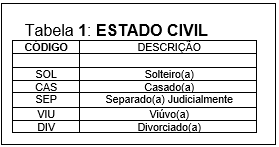 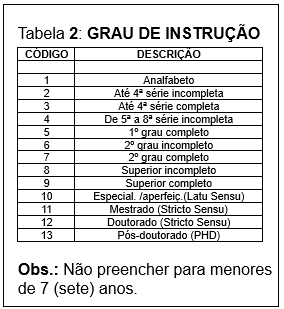 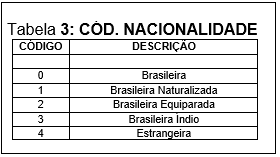 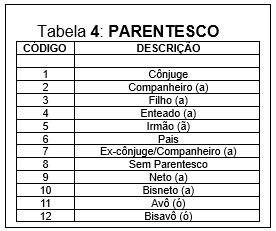 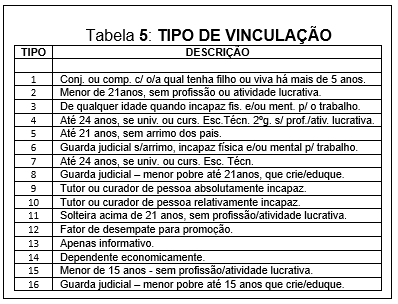 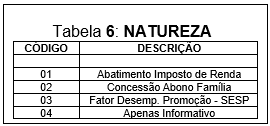 